П О С Т А Н О В Л Е Н И Е	В соответствии с Решением Городской Думы Петропавловск-Камчатского городского округа от 31.10.2013 № 145-нд «О наградах и почетных званиях Петропавловск-Камчатского городского округа»,     Постановлением Главы Петропавловск-Камчатского городского округа от 31.10.2013 № 165 «О представительских расходах и расходах, связанных с приобретением подарочной и сувенирной продукции в Городской Думе Петропавловск-Камчатского городского округа»,       ПОСТАНОВЛЯЮ: за многолетний добросовестный труд, высокий уровень профессионализма, личный вклад в развитие социальной защиты населения Петропавловск-Камчатского городского округа и в честь 15-летия со дня образования КГУ «Центр социальной реабилитации» наградить Почетной грамотой Главы Петропавловск-Камчатского городского округа (в рамке) сотрудников КГУ «Центр социальной реабилитации»:Временно исполняющий полномочияГлавы Петропавловск-Камчатского городского округа                                                                           С.И. Смирнов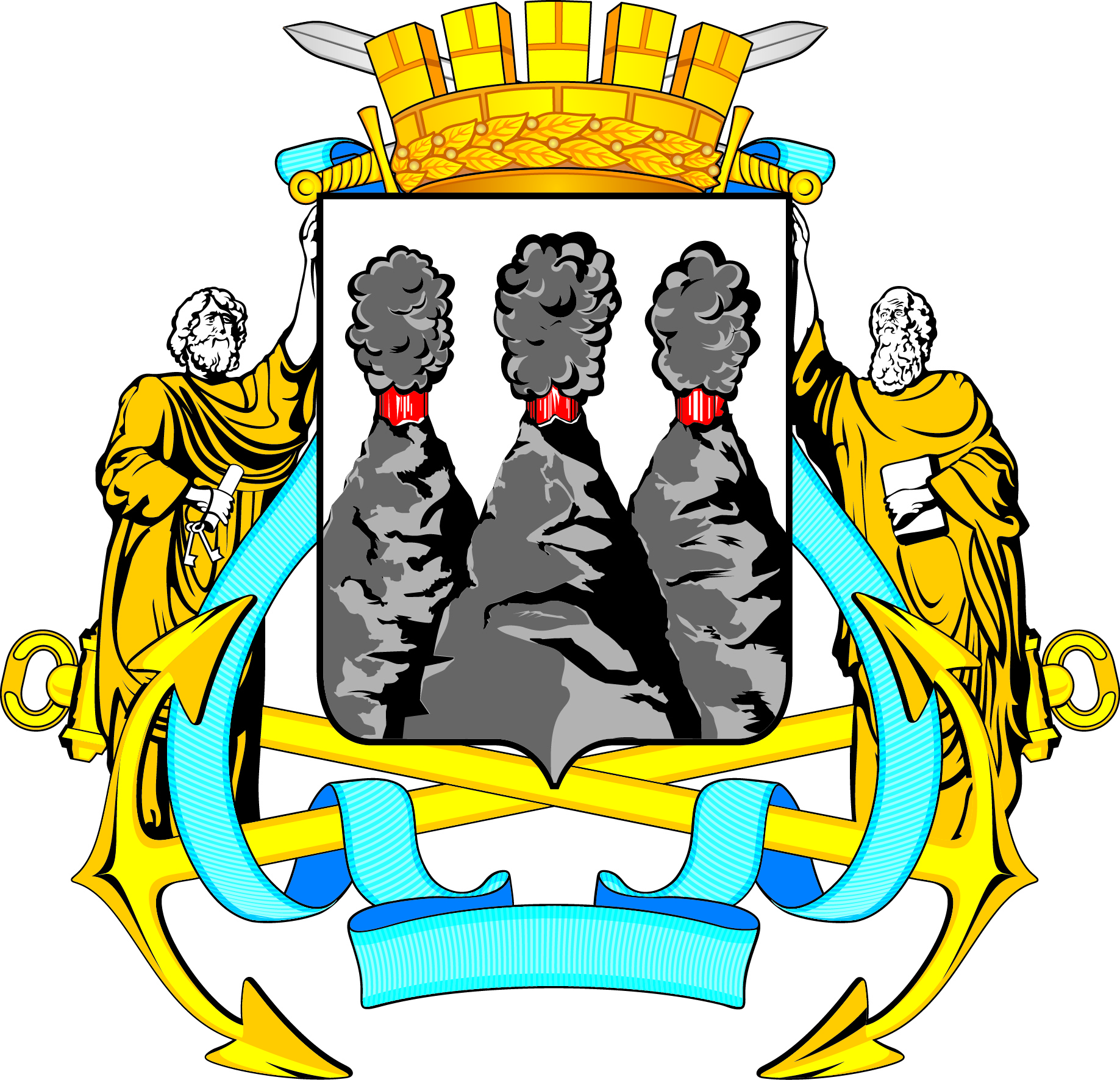 ГЛАВАПЕТРОПАВЛОВСК-КАМЧАТСКОГОГОРОДСКОГО ОКРУГАот  07.10.2016  №  201О награждении Почетной грамотой Главы Петропавловск-Камчатского городского округа сотрудников КГУ «Центр социальной реабилитации» Зимину Жанну Валерьевну- заведующую отделением срочного социального обслуживания;Сапарову Ирину Анатольевну- специалиста по социальной работе;Титову Надежду Ивановну- санитарку отделения первичного приема.